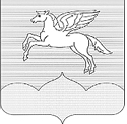 СОБРАНИЕ ДЕПУТАТОВ                                                                       ГОРОДСКОГО ПОСЕЛЕНИЯ «ПУШКИНОГОРЬЕ»ПУШКИНОГОРСКОГО РАЙОНА ПСКОВСКОЙ ОБЛАСТИР Е Ш Е Н И Е  от 20.12.2012 г. № 127рп.  Пушкинские Горы(принято на двадцатой сессии Собрания депутатовгородского поселения «Пушкиногорье» первого созыва)О внесении изменений и дополнений в РешениеСобрания депутатов городского поселения«Пушкиногорье» от 29.03.2011 г. № 64 «Об утверждении Положения и Регламента о работе комиссии по размещению заказов путем проведения конкурсов, аукционов и запросов котировок цен на товары, работы, услуги для муниципальных нужд»        В целях установления порядка деятельности, основных правил и процедуры работы комиссии по размещению заказов путем проведения конкурсов, аукционов и запросов котировок цен на товары, работы, услуги для муниципальных нужд, Собрание депутатов городского поселения «Пушкиногорье»Р Е Ш И Л О :1. В пункте 1.2. Положения после слов «создается» читать: «комиссия, осуществляющая функции конкурсной, аукционной или котировочной комиссии (далее - конкурсная комиссия), определяются ее состав и порядок работы, назначается председатель комиссии.2. Настоящее решение вступает в силу с момента его подписания.3. Обнародовать настоящее решение в соответствии с Уставом.Главамуниципального образованиягородского поселения«Пушкиногорье»                                                                            Ю.А. Гусев